80 лет- возраст, сам по себе являющийся подарком от жизни.Каждому юбиляру, получающему страховую пенсию, при достижении возраста 80 лет в автоматическом режиме устанавливается фиксированная выплата к пенсии в увеличенном размере. Исключение составляют инвалиды I группы, оформившие страховую пенсию до круглой даты (фиксированная выплата была установлена в увеличенном размере сразу при оформлении инвалидности).Выплата пенсии в увеличенном размере начинается со следующего месяца после юбилея с доплатой за дни с момента достижения возраста 80 лет.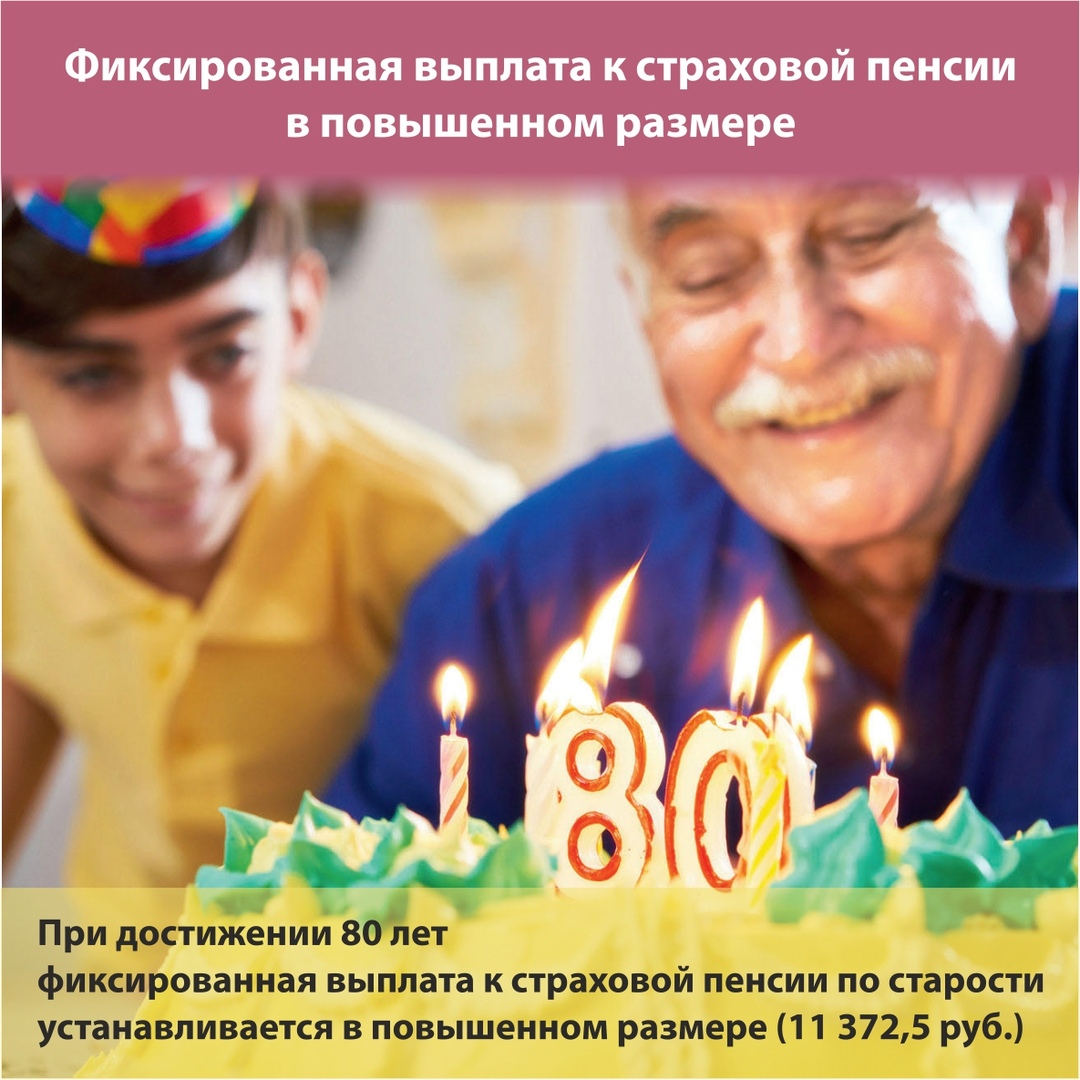 